КРАЕВОЕ ГОСУДАРСТВЕННОЕ ОБЩЕОБРАЗОВАТЕЛЬНОЕ БЮДЖЕТНОЕ УЧРЕЖДЕНИЕ «КАМЧАТСКАЯ ШКОЛА – ИНТЕРНАТ ДЛЯ ОБУЧАЮЩИХСЯ С ОГРАНИЧЕННЫМИ ВОЗМОЖНОСТЯМИ ЗДОРОВЬЯ».Конспект открытого занятияпо обучению игре (театрализованная деятельность)сказки «Колобок»с обучающимися дошкольной группы «Солнышко»                                                                 Воспитатель: Шипилова И.В.г. Петропавловск – Камчатский2016 годТеатрализованная деятельностьСказки «Колобок»ЦелиОбучающие:-Учить имитировать характерные действия персонажей в сказке, а так же сопровождать движения героев простыми  песенками. Поощрять фантазию, творчество, индивидуальность в передаче образов. Вызывать желание у детей играть роли, выступать перед своими сверстниками.Коррекционные:-Развивать творческие способности детей через участие в театрализованной деятельности;-Формировать лексико-грамматический строй речи, фонетический слух, правильное произношение.Воспитательные:-Воспитывать коллективизм, устойчивость, активность, умение работать в команде, уверенность;Работа с родителями:- Привлечь родителей к процессу подготовки к спектаклю: изготовление атрибутов к декорации, разучивание текста.Предварительная работа:1. Чтение сказки и ее обсуждение с детьми.2. Показ настольного театра по сказке «Колобок».3. Рассматривание иллюстраций к сказке.4. Проведение  дидактической игры « Расскажи сказку по картинкам».5. Показ кукольного театра по сказке «Колобок».6.Пение песни «Колобок».7.Имитирование и подражание героям сказки (заяц-говорит высоким голосом; волк – говорит грубым и страшным голосом; медведь – говорит низким голосом растягивая слова; лиса – говорит тоненько, ласково, заискивающе).Материал:   шапка - маски, стол и стулья, декорация леса (плоскостные и объемные деревья, грибы), пенек.Музыкальное сопровождение   Е.Н. Котышева  «Похлопаем в ладоши».В группу приглашаются зрители дети группы « Звездочки».1. Вступительная беседаЗдравствуйте, дорогие зрители! Сегодня мы предлагаем вам провести времявместе снами и со сказкой « Колобок»!2. Инсценировка сказки «Колобок»Действующие лица:Ведущий, колобок, старик, старуха, заяц, волк, медведь, лиса.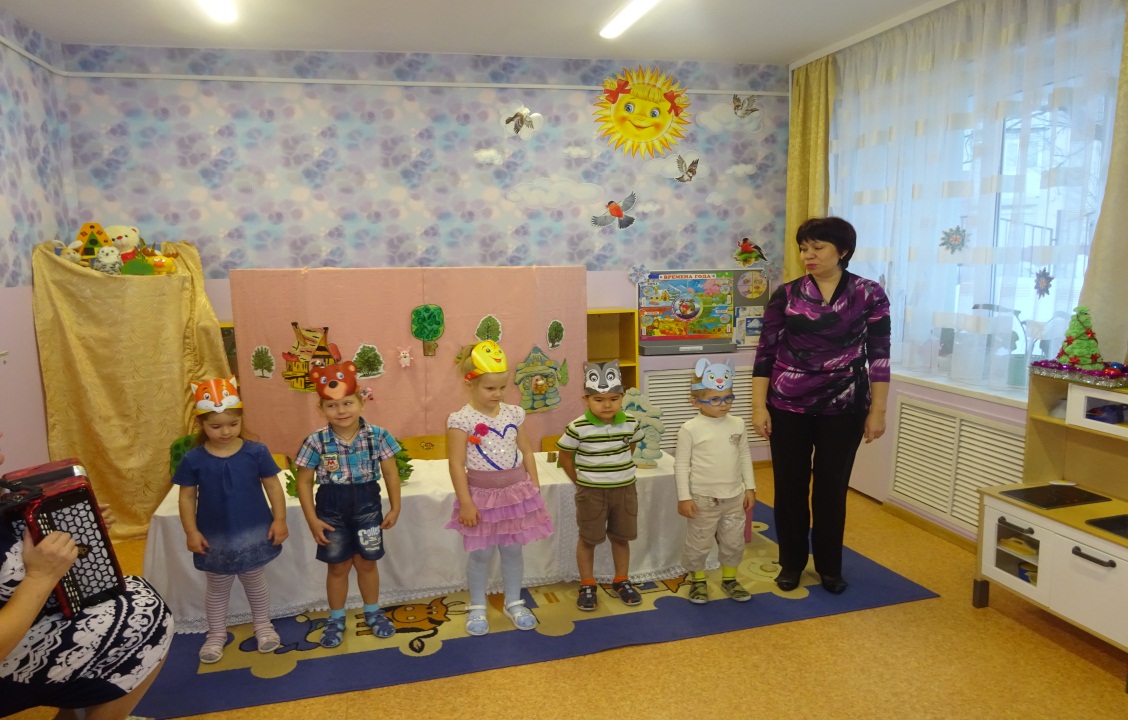 Ведущий:   Жили – были старик со старухой. Вот и просит старик.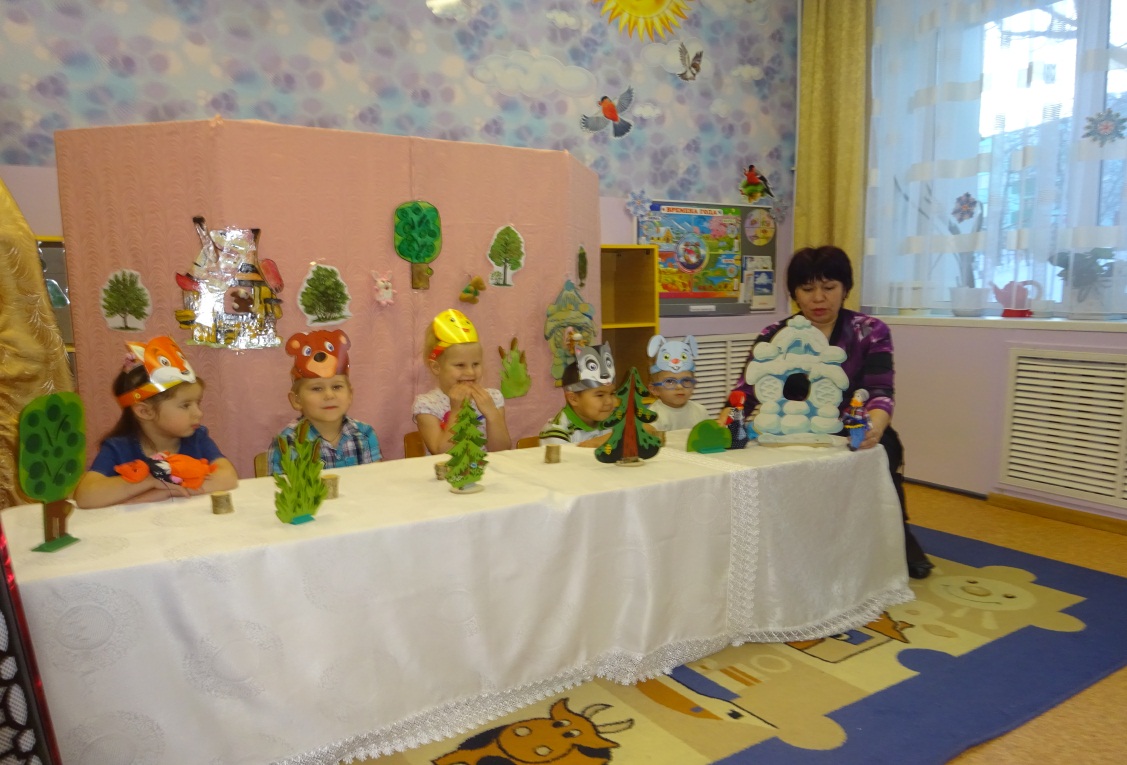 Старик:  «Испеки мне,  старая, колобок».Старуха:  - «Да из чего испечь –то? Муки нет».Старик: «Эх, старуха, по амбару помети, по сусекам поскреби, - вот и  наберется».Ведущий:  Взяла старуха крылышко, по амбару помела, по сусекам поскребла, и набралось муки пригоршни с две.Замесила она тесто на сметане, скатала колобок, изжарила его в масле и положила на окно простынуть.Надоело колобку лежать: он и покатился с окна на завалинку, с завалинки на травку, с травки на дорожку.Катится колобок по дорожке, а навстречу ему заяц.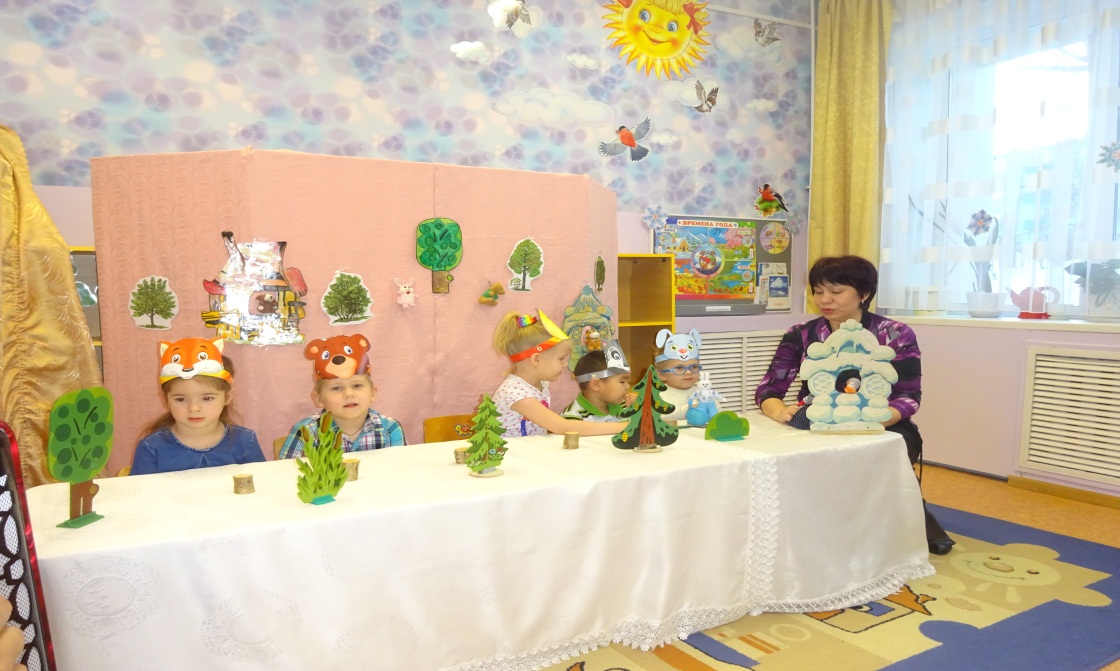 Заяц: - «Колобок, колобок! Я тебя съем».Колобок:  - «Не ешь меня, косой, послушай лучше, какую я тебе песенку спою».Ведущий:   Заяц  уши поднял, а колобок запел.Колобок:  Я колобок, колобок!По амбару метён,По сусекам скребён,На сметане мешан,В печку сажен,На окошко стужен.Я от дедушки ушёл,Я от бабушки ушёл,От тебя, зайца, нехитро уйти.Ведущая: И покатился колобок дальше:Только заяц его и видел.Катится колобок по тропинке к лесу, а навстречу ему серый волк.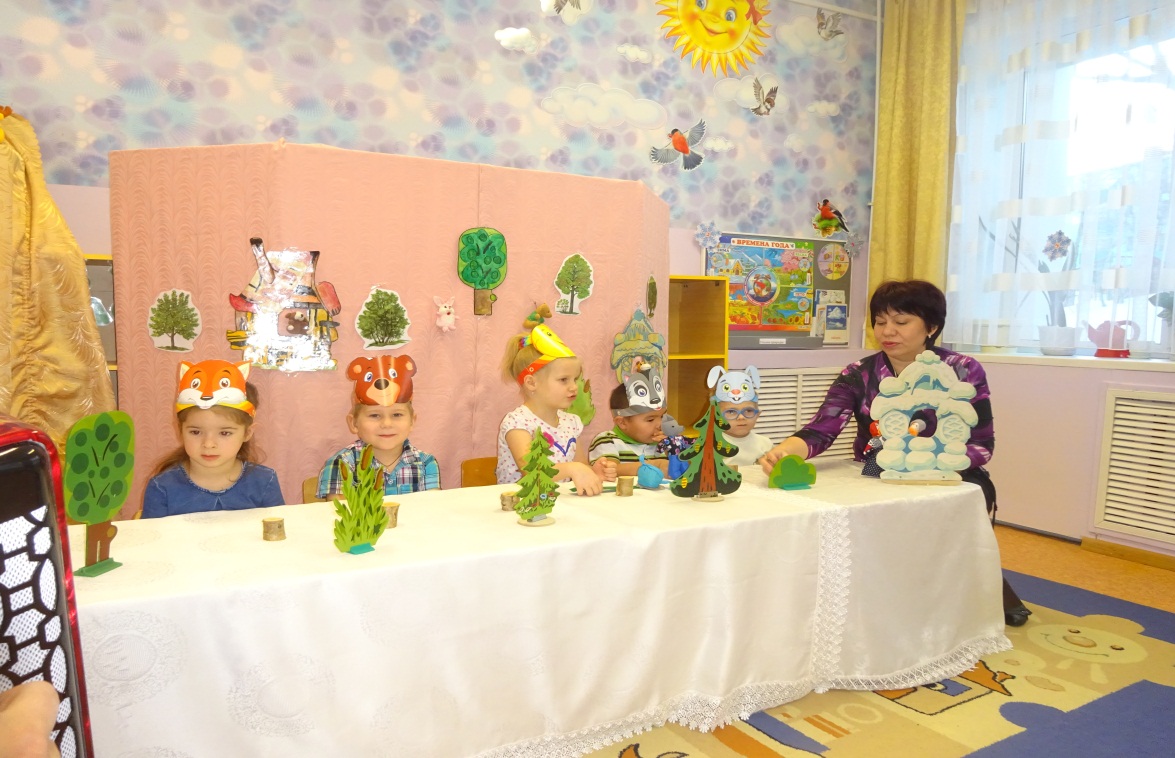 Волк: «Колобок, колобок! Я тебя съем!».Колобок: - Не ешь меня, серый волк, я тебе песенку спою».Ведущая: И колобок запел.Колобок:   Я колобок, колобок!По амбару метён,По сусекам скребён,На сметане мешан,В печку сажен,На окошко стужен.Я от дедушки ушёл,Я от бабушки ушёл,Я от  зайца  ушёл,От тебя, волк, нехитро уйти! Ведущая: Покатился колобок дальше,Только волк его и видел.Ведущий:  Катится колобок по лесу, а навстречу ему медведь идет, хворост ломает, кусты к земле гнёт.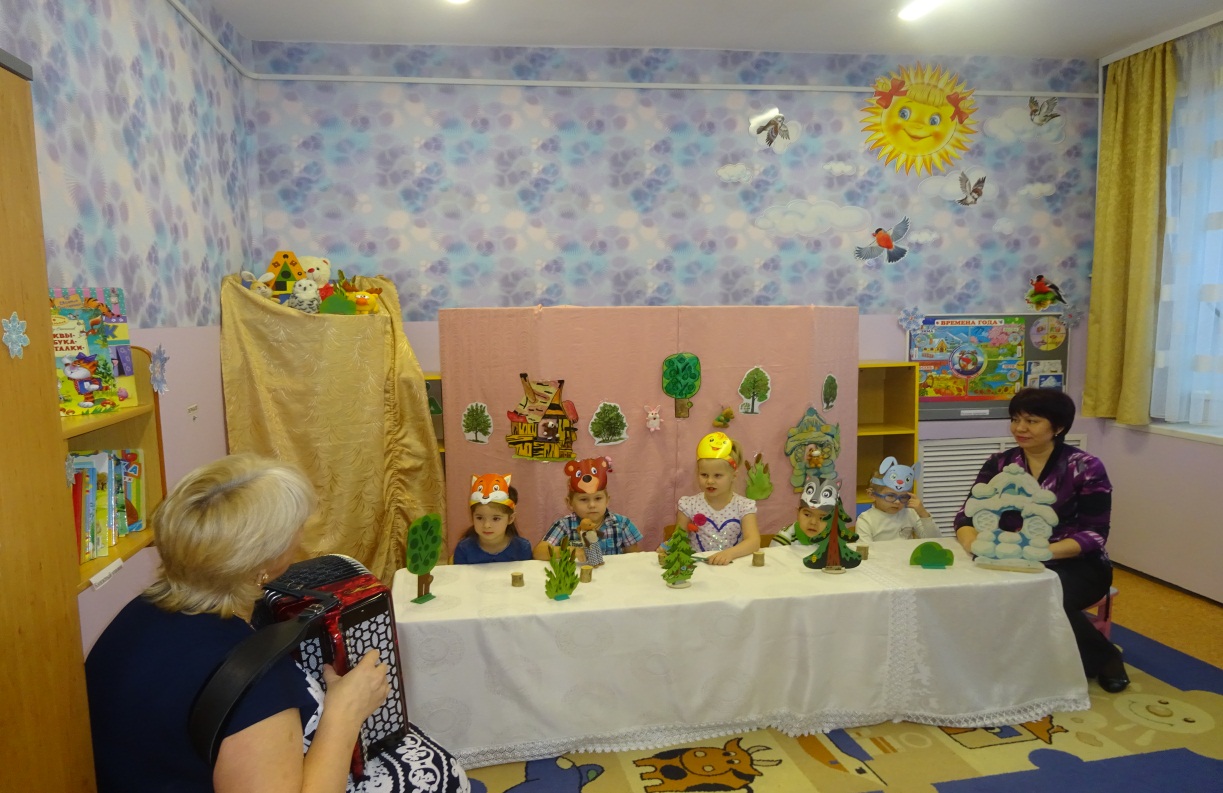 Медведь: «Колобок, колобок! Я тебя съем!».Колобок: - «Ну  где тебе, косолапому, съесть меня! Послушай мою песенку».Ведущий: Колобок запел, а Миша и уши развесил.Колобок:   Я колобок, колобок!По амбару метён,По сусекам скребён,На сметане мешан,В печку сажен,На окошко стужен.Я от дедушки ушёл,Я от бабушки ушёл,Я от  зайца  ушёл,Я от  волка, ушёл,От тебя, медведь, нехитро уйти!Ведущий: И покатился колобок дальше,Медведь только вслед ему и посмотрел.Катится колобок, а навстречу ему лиса.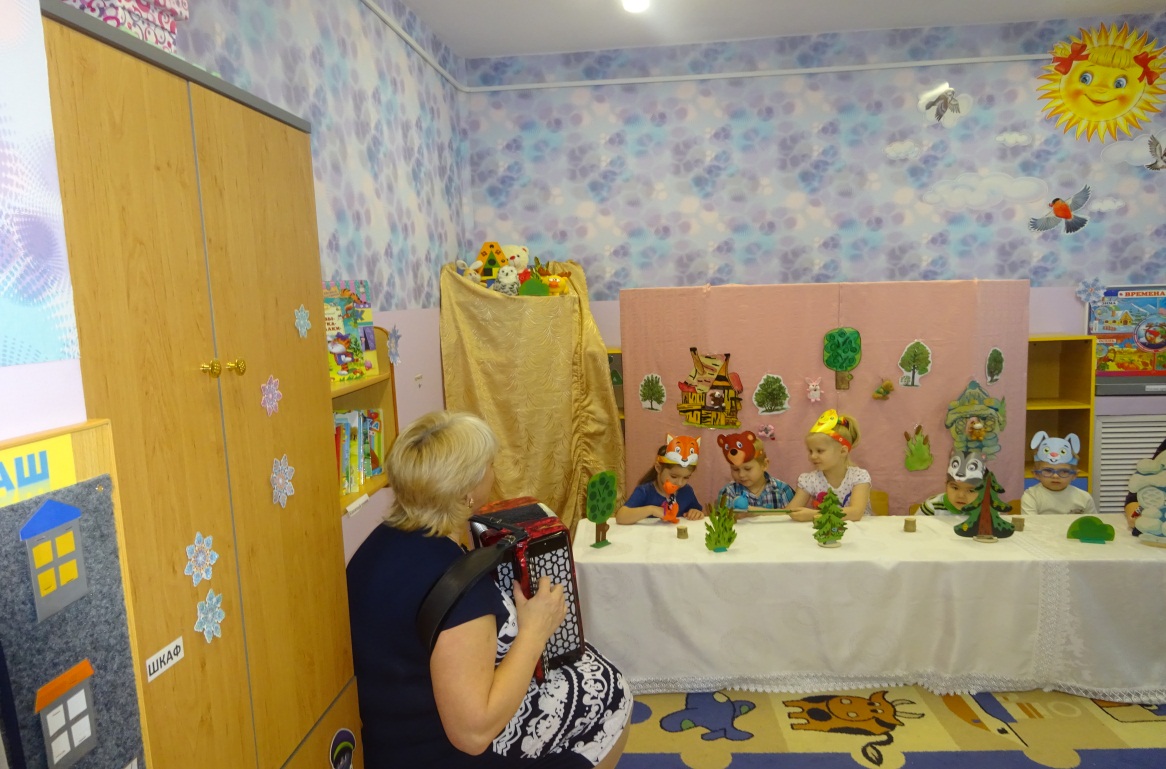 Лиса: «Здравствуй, колобок! Какой ты  пригоженький,  румяненький!».Ведущий: Колобок обрадовался, что его похвалили, и запел свою песенку, а лиса слушает да все ближе подкрадывается.Колобок:  Я колобок, колобок!По амбару метён,По сусекам скребён,На сметане мешан,В печку сажен,На окошко стужен.Я от дедушки ушёл,Я от бабушки ушёл,Я от  зайца  ушёл,Я от  волка ушёл, Я от  медведя ушёл,От тебя, лиса, нехитро уйти!Лиса: «Славная песенка, - сказала лиса!- Но больше тебе её не петь.Сейчас я тебя съем!».Колобок: «Я сам тебе, лисонька, в рот запрыгну, ты лишь глазки закрой». - «А зачем?» - «Чтоб не было мне, колобку, страшно».Лиса глаза закрыла, рот раскрыла, а колобок-то и покатился дальше - перехитрил лису.Ведущий: Вот как хорошо закончилась наша сказка. А теперь приглашаем наших гостей поиграть с колобком.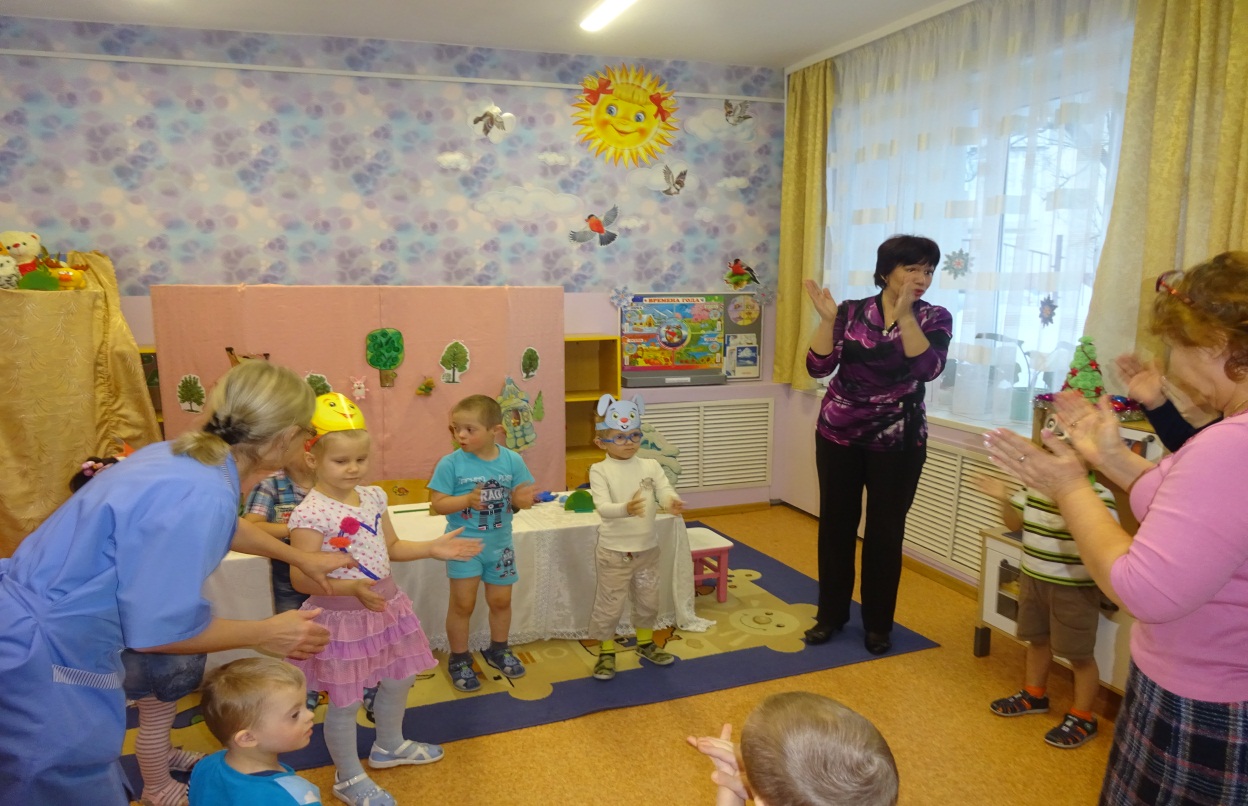 